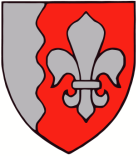 JÕELÄHTME  VALLAVOLIKOGU	O T S U S	Jõelähtme					                                    16. detsember 2021 nr …Nõusoleku andmine veetorustiku võõrandamiseksJõelähtme vald omandas 29.10.2021 notar Annika Kuimeti poolt tõestatud asjaõiguslepinguga veetorustiku koos selle talumiseks kinnisasjadele seatud isiklike kasutusõigustega OmaKoduMaja AS-ilt (OÜ Nehatu Logistikapark õigusjärglane). Nimetatud veetorustik on rajatud Jõelähtme Vallavolikogu 27.09.2021 otsusega nr 324 kehtestatud Nehatu küla Nehatu lauda I, II ja III maatüki detailplaneeringuga, Jõelähtme Vallavolikogu 27.11.2014 otsusega nr 132 kehtestatud Loo aleviku Niidu tee 2, 6 ja 8 maaüksuste detailplaneeringuga ning Jõelähtme Vallavalitsuse 28.06.2018 korraldusega nr 580 kehtestatud Nehatu küla Nehatu Logistikapargi II etapi detailplaneeringuga ette nähtud äri- ja tootmiskruntide veevarustuse tagamiseks. Kohustus kõnealuse veetorustiku üleandmiseks Jõelähtme vallale tulenes detailplaneeringute menetlemise käigus sõlmitud halduslepingutest.Jõelähtme Vallavolikogu 01.07.2007 otsusega nr 256 on määratud OÜ Loo Vesi (rg-kood 10451270) vee-ettevõtjaks kõikjal Jõelähtme valla haldusterritooriumi piirides, kus nimetatud äriühingul on võimekus ühisveevärgi ja –kanalisatsiooni teenuseid osutada. OÜ Loo Vesi tegutseb Jõelähtme vallas vee-ettevõtjana alates 1992. aastast ning nimetatud osaühingu ainuosanik on Jõelähtme vald. Seega on Jõelähtme vald asutanud osaühingu Loo Vesi eesmärgiga osutada ühisveevärgi ja –kanalisatsiooni teenuseid omavalitsuse haldusterritooriumil ning seetõttu on otstarbekas 29.10.2021 omandatud veetorustik anda üle kõnealusele äriühingule.Jõelähtme valla juhtorganite pädevus äriühingutes osalemise ja muude äriühingutega seotud otsuste tegemisel on reguleeritud kohaliku omavalitsuse korraldamise seaduse § 22 lg 1 punktides 24 ja 25, §-s 35 ja Jõelähtme Vallavolikogu 28.08.2014 määruses nr 28 „Jõelähtme valla poolt aktsiaseltsi, osaühingu, sihtasutuse ja mittetulundusühingu asutamise ja nendes osalemise kord“. Eelnimetatud regulatsioonide kohaselt otsustab vallavolikogu äriühingutes osalemise, põhikirja kinnitamise või muutmise ja äriühingutes osalemise või nende likvideerimisega seotud küsimused. Muus osas teostab osaniku õigusi äriühingutes vallavalitsus.Vallavalitsuse hinnangul on otstarbekas võõrandada 29.10.2021 sõlmitud lepinguga omandatud veetorustik Jõelähtme valla ainuomandis olevale osaühingule Loo Vesi osaühingu osakapitali suurendamise teel. Kuigi osakapitali suurendamise otsustamine on vallavalitsuse pädevuses, on antud juhul siiski vajalik saada selleks vallavolikogu nõusolek, kuna Jõelähtme Vallavolikogu 12.09.2006 määruse nr 29 „Jõelähtme vallavara valitsemise kord“ § 28 lg 1 punkti 1 kohaselt otsustab vallavara võõrandamise vallavolikogu, kui vara bilansiline jääkmaksumus on suurem kui 6400 eurot. Kuigi Jõelähtme vald omandas 29.10.2021 sõlmitud lepinguga veetorustiku tasuta, on omandatud veetorustike väärtus 211 825,30 eurot (lepingu punkt 4.6.) ning sellest tulenevalt vajab vallavalitsus enne veetorustiku võõrandamist osaühingu osakapitali suurendamisel, sellekohast vallavolikogu nõusolekut.Lähtudes eeltoodust ja võttes aluseks kohaliku omavalitsuse korralduse seaduse § 6 lg 1, Jõelähtme Vallavolikoguo t s u s t a b:Nõustuda Jõelähtme valla omandisse kuuluva veetorustiku (ehitisregistri koodiga 220682362; omandatud 29.10.2021 notar Annika Kuimeti poolt tõestatud isiklike kasutusõiguste üleandmise, veetorustiku tasuta võõrandamise ja asjaõiguslepingu alusel) võõrandamisega osaühingule Loo Vesi (rg-kood 10451270).Käesoleva otsuse peale võib esitada vaide Jõelähtme Vallavolikogule (Postijaama tee 7, Jõelähtme küla, Jõelähtme vald Harjumaa) haldusmenetluse seaduses sätestatud korras 30 päeva jooksul, arvates päevast, millal isik vaidlustatavast otsusest teada sai või oleks pidanud teada saama, või esitada kaebuse Tallinna Halduskohtule (Pärnu mnt 7, Tallinn) halduskohtumenetluse seadustikus sätestatud korras 30 päeva jooksul, arvates otsuse teatavakstegemisest.Otsus jõustub teatavakstegemisest.Väino Haabvallavolikogu esimees